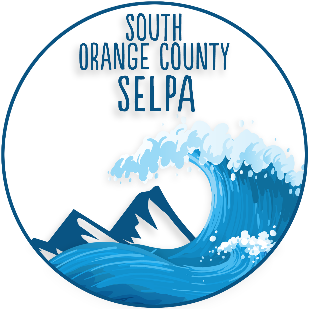 SELPA Priorities2021-2022The Local Plan calls for the SELPA to have priorities for each year:Program support to LBUSD and SVUSDProgram support for County and other out of SELPA placementsLocal Plan adherenceCompliance with Federal and State requirementsReporting data to California Department of EducationStaff development for both LBUSD and SVUSDLiaison with State and County agenciesCAC Leadership and community support